FOGLIO PRESENZEApponendo la mia firma, confermo di aver preso parte all'incontro di lavoro e/o alla sessione di formazione sopra citato e che le seguenti informazioni sono corrette:InformazioniInformazioniNome della riunione / sessione 
di formazione: Sede:Data:Scopo / obiettivi: Durata (ore): Valore del pasto fornito 
(se applicabile) per persona:	Nomi e titoli dei docenti:ConfermaConfermaConfermaConfermaConfermaNomeOspedale / OrganizzazioneTitoloFirma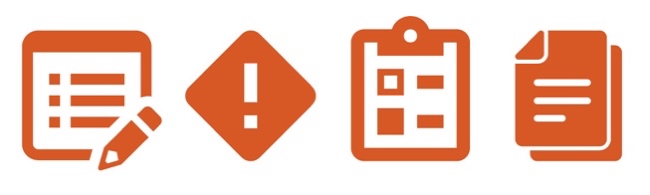 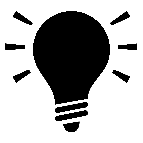 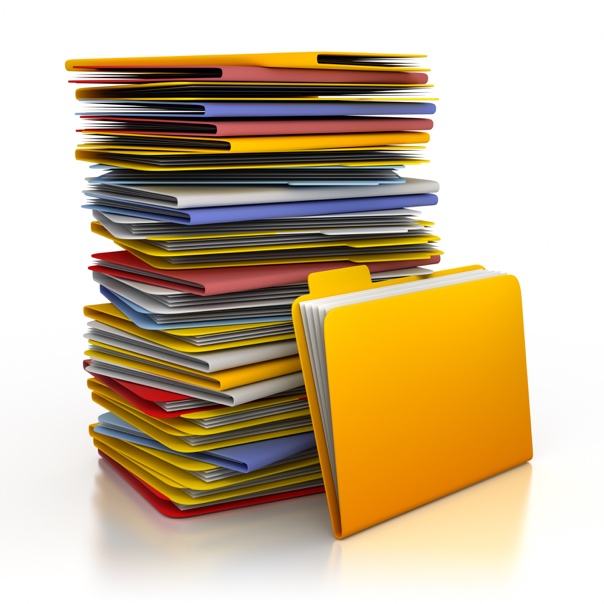 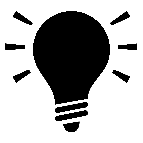 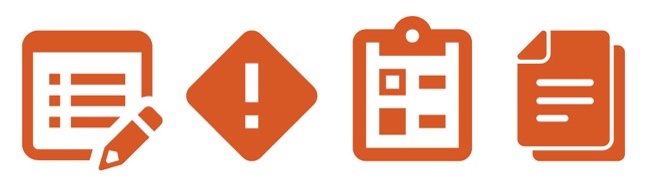 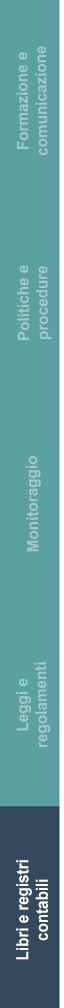 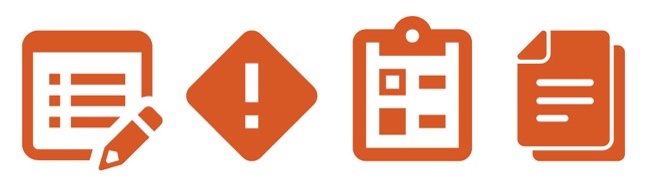 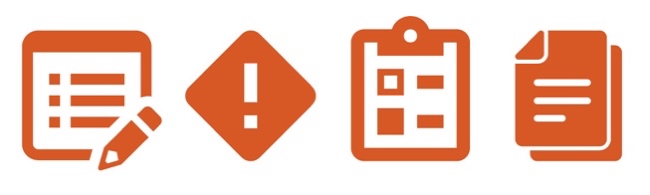 